О признании утратившими силу приказов министерства строительства, архитектуры и дорожного хозяйства Краснодарского края от 19 августа 2015 года № 167 
«Об изъятии земельного участка для государственных нужд Краснодарского края» и от 8 сентября 2015 года № 182
 «Об изъятии земельных участков и объекта недвижимого имущества для государственных нужд Краснодарского края»В связи со сложной финансовой ситуацией, с учетом прогноза доходной части дорожного фонда Краснодарского края и проведенной исходя из этого оптимизацией расходов, в части переноса реализации ряда объектов на последующие годы, п р и к а з ы в а ю:1. Признать утратившими силу: 1) приказ министерства строительства, архитектуры и дорожного хозяйства Краснодарского края от 19 августа 2015 года № 167 «Об изъятии земельного участка для государственных нужд Краснодарского края»;2) приказ министерства строительства, архитектуры и дорожного хозяйства Краснодарского края от 8 сентября 2015 года № 182 «Об изъятии земельных участков и объекта недвижимого имущества для государственных нужд Краснодарского края».2. Правовому управлению (Бабенко) в течение десяти дней со дня вступления в силу настоящего приказа:1) направить копию настоящего приказа правообладателям земельных участков и объекта недвижимого имущества, указанных в приказах 
от 19 августа 2015 года № 167 и  от 8 сентября 2015 года № 182; 2) направить копию настоящего приказа в Управление Федеральной службы государственной регистрации, кадастра и картографии по Краснодарскому краю;3) обеспечить опубликование настоящего приказа в порядке, установленном для официального опубликования (обнародования) муниципальных правовых актов уставом муниципального образования по месту нахождения земельных участков.3. Отделу презентационной деятельности, технического сопровождения и информационного обеспечения (Марченко) обеспечить размещение настоящего приказа на официальном сайте министерства транспорта и дорожного хозяйства Краснодарского края в информационно-телекоммуникационной сети «Интернет» (www.tskk.ru).4. Контроль за исполнением настоящего приказа оставляю за собой. 5. Настоящий приказ вступает в силу со дня его подписания. Министр									    А.В. Вороновский«Автомобильная дорога с. Отрадо-Ольгинское - г. Новокубанск - г. Армавир, км 44+780-45+550 в городе Армавир»  и «Реконструкция мостового перехода через реку Кубань на автомобильной дороге г. Славянск-на-Кубани - г. Крымск, км 5+724 в Славянском районе»ЛИСТ СОГЛАСОВАНИЯпроекта приказа министерства транспорта и дорожного хозяйства Краснодарского края  от ___________ 2016 года № ____ «О признании утратившим силу приказов министерства строительства, архитектуры и дорожного хозяйства от 19 августа 2015 года № 167 «Об изъятии земельного участка для государственных нужд Краснодарского края» и 
от 8 сентября 2015 года № 182 «Об изъятии земельных участков и объекта недвижимого имущества для государственных нужд Краснодарского края»»Проект подготовлен и внесен:Отделом подготовки территорий к строительству Начальник отдела                                                                        В.А. ВеликородныйПроект согласован:Временно исполняющий обязанности заместителя министра                                                      А.А. БелугинНачальник правового управления                                                                                               Н.Г. БабенкоЗаместитель начальника правового управления, начальник отдела                                                                                А.В. ВасиленкоНачальник управлениябюджетного учета и отчетности                                                   Л.Е. ДеревяшкинаНачальник управления финансов                                                       Ю.Г. ХабароваНачальник управленияразвития автомобильных дорог                                                         И.В. НазаренкоНачальник отдела презентационной деятельности технического сопровождения иинформационного обеспечения                                                          А.Е. Марченко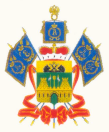 МИНИСТЕРСТВО ТРАНСПОРТАИ ДОРОЖНОГО ХОЗЯЙСТВАКРАСНОДАРСКОГО КРАЯП Р И К А ЗМИНИСТЕРСТВО ТРАНСПОРТАИ ДОРОЖНОГО ХОЗЯЙСТВАКРАСНОДАРСКОГО КРАЯП Р И К А Зот 20.12.2016№ 532г. Краснодарг. Краснодар